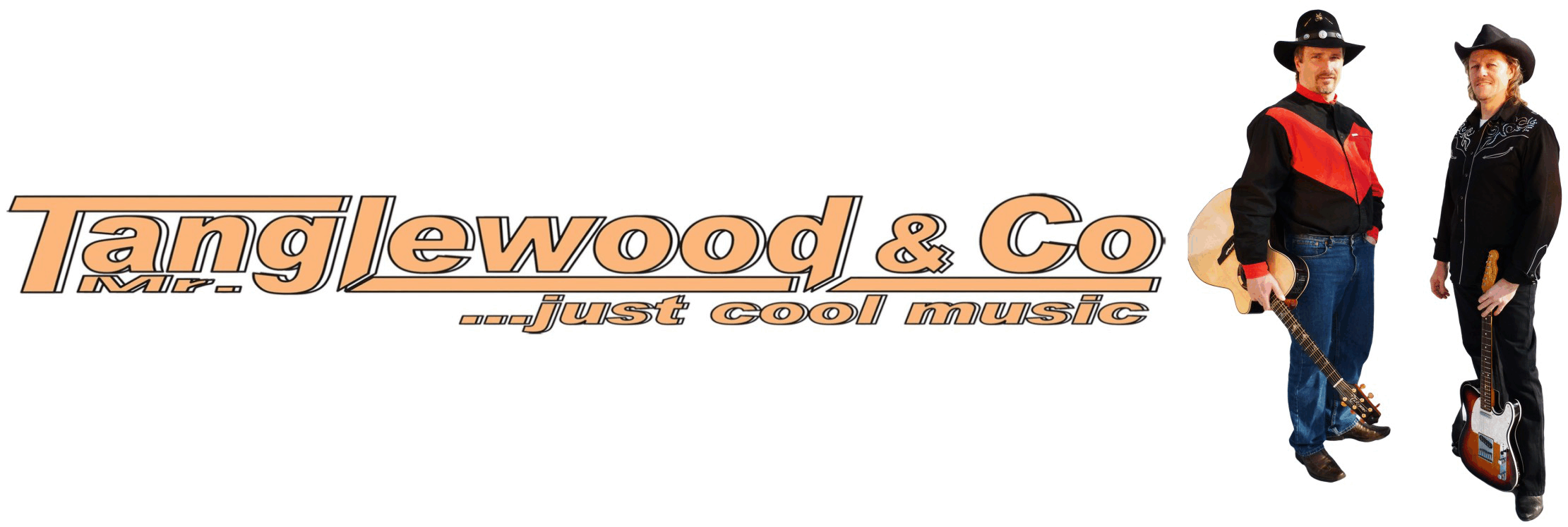    Andreas Sauer 										                                                  Fuchspaß 5	                                                          		                                                                       15827 Blankenfelde			                              				     	           Tel./Fax. +49(0)3379 / 32 17 32                                                                                                                                                                    Funk. +49(0)176 / 640 338 99                       							            e-mail: tanglewood@gmx.net                                                                                                                                   BuchungsanfrageAngaben zur Veranstaltung und zur LocationVeranstaltungsart / Anlass:    PLZ / Veranstaltungsort:       Datum:                                   Uhrzeit Beginn:                     Uhrzeit Ende:                        Angaben zum VeranstalterUnternehmen/Verein/Privat:  Vorname:                                Name:                                     Technik vorhanden?       (Wenn ja, Tel. Techniker)      Besondere AnliegenBesonderheiten:                      Kontakte-mail:                                    Telefon:                                  SonstigesSonstige Hinweise:                 	       Vielen Dank für Ihre Buchungsanfrage, wir werden diese so schnell wie möglich bearbeiten.